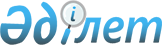 О внесении изменения в постановление акимата Лебяжинского района от 15 января 2015 года № 6/1 "Об утверждении Положения о государственном учреждении "Отдел образования Лебяжинского района"
					
			Утративший силу
			
			
		
					Постановление акимата Лебяжинского района Павлодарской области от 22 февраля 2016 года № 26/2. Зарегистрировано Департаментом юстиции Павлодарской области 11 марта 2016 года № 4980. Утратило силу постановлением акимата Лебяжинского района Павлодарской области от 7 ноября 2016 года № 263/11 (вводится в действие со дня его первого официального опубликования)      Сноска. Утратило силу постановлением акимата Лебяжинского района Павлодарской области от 07.11.2016 № 263/11 (вводится в действие со дня его первого официального опубликования).

      В соответствии с Законом Республики Казахстан от 23 января 2001 года "О местном государственном управлении и самоуправлении в Республике Казахстан", Законом Республики Казахстан от 1 марта 2011 года "О государственном имуществе", Указом Президента Республики Казахстан от 29 октября 2012 года № 410 "Об утверждении Типового положения государственного органа Республики Казахстан" акимат Лебяжинского района ПОСТАНОВЛЯЕТ:

      1. Внести в постановление акимата Лебяжинского района от 15 января 2015 года № 6/1 "Об утверждении Положения о государственном учреждении "Отдел образования Лебяжинского района" (зарегистрировано в Реестре государственной регистрации нормативных прововых актов за № 4290, опубликовано 7 февраля 2015 года в районной газете "Аққу үні - Вести Акку") следующее изменение:

      в Положении о государственном учреждении "Отдел образования Лебяжинского района", утвержденном указанным постановлением:

      в пункте 20:

      подпункт 36) исключить.

      2. Государственному учреждению "Отдел образования Лебяжинского района" принять необходимые меры, вытекающие из настоящего постановления.

      3. Контроль за исполнением настоящего постановления возложить на заместителя акима района по социальным вопросам.

      4. Настоящее постановление вводится в действие со дня его первого официального опубликования.


					© 2012. РГП на ПХВ «Институт законодательства и правовой информации Республики Казахстан» Министерства юстиции Республики Казахстан
				
      Аким района

С. Жангазинов
